Publicado en Palma de Mallorca el 10/10/2019 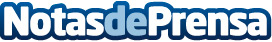 Home Palma, presenta su novedosa metodología de 20 factores para conseguir un descanso idealHome Palma, la marca especialista en descanso y confort Premium, crea un proceso de análisis del descanso que dará al cliente aquello que necesita. Pioneros en Baleares en la distribución de productos de la marca "Senttix". Hasta 7 años de garantía, transporte y montaje gratuitos y financiación hasta a 30 meses, son algunas de las ventajas que ofrece Home PalmaDatos de contacto:Francisco MarchanteCtra. de Manacor, 33, 07006 Palma, Illes Balears971 24 65 01Nota de prensa publicada en: https://www.notasdeprensa.es/home-palma-presenta-su-novedosa-metodologia-de_1 Categorias: Marketing Sociedad Baleares Ecología Consumo http://www.notasdeprensa.es